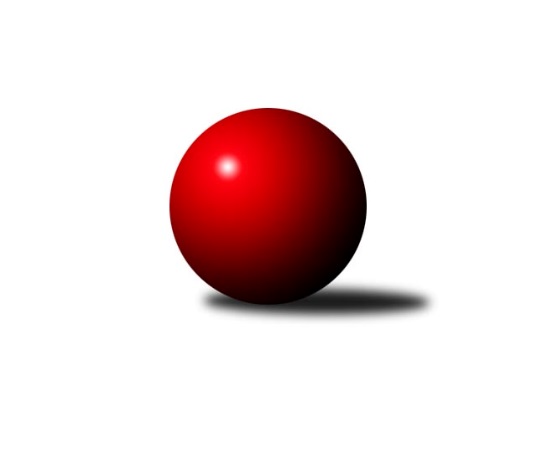 Č.2Ročník 2021/2022	28.4.2024 Jihomoravský KP1 sever 2021/2022Statistika 2. kolaTabulka družstev:		družstvo	záp	výh	rem	proh	skore	sety	průměr	body	plné	dorážka	chyby	1.	TJ Sokol Brno IV	2	2	0	0	14.0 : 2.0 	(19.0 : 5.0)	2541	4	1782	759	17.5	2.	KS Devítka Brno	1	1	0	0	6.0 : 2.0 	(8.0 : 4.0)	2500	2	1710	790	57	3.	KK Velen Boskovice	2	1	0	1	9.0 : 7.0 	(14.0 : 10.0)	2437	2	1696	741	47.5	4.	SOS Židenice	2	1	0	1	9.0 : 7.0 	(11.5 : 12.5)	2404	2	1710	694	56.5	5.	KK Orel Telnice	2	1	0	1	8.0 : 8.0 	(15.5 : 8.5)	2525	2	1731	795	30.5	6.	KK Orel Ivančice	2	1	0	1	8.0 : 8.0 	(12.0 : 12.0)	2464	2	1741	724	52	7.	KK Mor.Slávia Brno B	2	1	0	1	8.0 : 8.0 	(10.5 : 13.5)	2570	2	1740	830	35	8.	SKK Veverky Brno	2	1	0	1	8.0 : 8.0 	(10.0 : 14.0)	2401	2	1691	710	47	9.	KK Mor.Slávia Brno C	2	1	0	1	6.0 : 10.0 	(9.5 : 14.5)	2534	2	1744	790	35	10.	SK Brno Žabovřesky	2	1	0	1	6.0 : 10.0 	(7.0 : 17.0)	2571	2*	1808	763	20	11.	TJ Sokol Husovice D	1	0	0	1	2.0 : 6.0 	(6.0 : 6.0)	2371	0	1704	667	58	12.	KK Slovan Rosice C	1	0	0	1	2.0 : 6.0 	(5.0 : 7.0)	2507	0	1736	771	56	13.	KK Mor.Slávia Brno D	1	0	0	1	2.0 : 6.0 	(4.0 : 8.0)	2454	0	1713	741	47Tabulka doma:		družstvo	záp	výh	rem	proh	skore	sety	průměr	body	maximum	minimum	1.	KK Orel Telnice	1	1	0	0	7.0 : 1.0 	(10.5 : 1.5)	2679	2	2679	2679	2.	KK Mor.Slávia Brno B	1	1	0	0	7.0 : 1.0 	(9.0 : 3.0)	2638	2	2638	2638	3.	KK Velen Boskovice	1	1	0	0	7.0 : 1.0 	(7.0 : 5.0)	2460	2	2460	2460	4.	KK Orel Ivančice	1	1	0	0	6.0 : 2.0 	(8.0 : 4.0)	2541	2	2541	2541	5.	KS Devítka Brno	1	1	0	0	6.0 : 2.0 	(8.0 : 4.0)	2500	2	2500	2500	6.	TJ Sokol Brno IV	1	1	0	0	6.0 : 2.0 	(7.0 : 5.0)	2541	2	2541	2541	7.	SOS Židenice	1	1	0	0	6.0 : 2.0 	(6.0 : 6.0)	2412	2	2412	2412	8.	SKK Veverky Brno	1	1	0	0	6.0 : 2.0 	(5.0 : 7.0)	2487	2	2487	2487	9.	KK Mor.Slávia Brno C	1	1	0	0	5.0 : 3.0 	(6.5 : 5.5)	2545	2	2545	2545	10.	TJ Sokol Husovice D	0	0	0	0	0.0 : 0.0 	(0.0 : 0.0)	0	0	0	0	11.	KK Mor.Slávia Brno D	0	0	0	0	0.0 : 0.0 	(0.0 : 0.0)	0	0	0	0	12.	KK Slovan Rosice C	1	0	0	1	2.0 : 6.0 	(5.0 : 7.0)	2507	0	2507	2507	13.	SK Brno Žabovřesky	1	0	0	1	0.0 : 8.0 	(0.0 : 12.0)	0	0*	0	0Tabulka venku:		družstvo	záp	výh	rem	proh	skore	sety	průměr	body	maximum	minimum	1.	TJ Sokol Brno IV	1	1	0	0	8.0 : 0.0 	(12.0 : 0.0)	0	2	0	0	2.	SK Brno Žabovřesky	1	1	0	0	6.0 : 2.0 	(7.0 : 5.0)	2571	2	2571	2571	3.	KK Slovan Rosice C	0	0	0	0	0.0 : 0.0 	(0.0 : 0.0)	0	0	0	0	4.	KS Devítka Brno	0	0	0	0	0.0 : 0.0 	(0.0 : 0.0)	0	0	0	0	5.	SOS Židenice	1	0	0	1	3.0 : 5.0 	(5.5 : 6.5)	2395	0	2395	2395	6.	KK Velen Boskovice	1	0	0	1	2.0 : 6.0 	(7.0 : 5.0)	2413	0	2413	2413	7.	TJ Sokol Husovice D	1	0	0	1	2.0 : 6.0 	(6.0 : 6.0)	2371	0	2371	2371	8.	SKK Veverky Brno	1	0	0	1	2.0 : 6.0 	(5.0 : 7.0)	2314	0	2314	2314	9.	KK Mor.Slávia Brno D	1	0	0	1	2.0 : 6.0 	(4.0 : 8.0)	2454	0	2454	2454	10.	KK Orel Ivančice	1	0	0	1	2.0 : 6.0 	(4.0 : 8.0)	2387	0	2387	2387	11.	KK Orel Telnice	1	0	0	1	1.0 : 7.0 	(5.0 : 7.0)	2371	0	2371	2371	12.	KK Mor.Slávia Brno C	1	0	0	1	1.0 : 7.0 	(3.0 : 9.0)	2523	0	2523	2523	13.	KK Mor.Slávia Brno B	1	0	0	1	1.0 : 7.0 	(1.5 : 10.5)	2502	0	2502	2502Tabulka podzimní části:		družstvo	záp	výh	rem	proh	skore	sety	průměr	body	doma	venku	1.	TJ Sokol Brno IV	2	2	0	0	14.0 : 2.0 	(19.0 : 5.0)	2541	4 	1 	0 	0 	1 	0 	0	2.	KS Devítka Brno	1	1	0	0	6.0 : 2.0 	(8.0 : 4.0)	2500	2 	1 	0 	0 	0 	0 	0	3.	KK Velen Boskovice	2	1	0	1	9.0 : 7.0 	(14.0 : 10.0)	2437	2 	1 	0 	0 	0 	0 	1	4.	SOS Židenice	2	1	0	1	9.0 : 7.0 	(11.5 : 12.5)	2404	2 	1 	0 	0 	0 	0 	1	5.	KK Orel Telnice	2	1	0	1	8.0 : 8.0 	(15.5 : 8.5)	2525	2 	1 	0 	0 	0 	0 	1	6.	KK Orel Ivančice	2	1	0	1	8.0 : 8.0 	(12.0 : 12.0)	2464	2 	1 	0 	0 	0 	0 	1	7.	KK Mor.Slávia Brno B	2	1	0	1	8.0 : 8.0 	(10.5 : 13.5)	2570	2 	1 	0 	0 	0 	0 	1	8.	SKK Veverky Brno	2	1	0	1	8.0 : 8.0 	(10.0 : 14.0)	2401	2 	1 	0 	0 	0 	0 	1	9.	KK Mor.Slávia Brno C	2	1	0	1	6.0 : 10.0 	(9.5 : 14.5)	2534	2 	1 	0 	0 	0 	0 	1	10.	SK Brno Žabovřesky	2	1	0	1	6.0 : 10.0 	(7.0 : 17.0)	2571	2* 	0 	0 	1 	1 	0 	0	11.	TJ Sokol Husovice D	1	0	0	1	2.0 : 6.0 	(6.0 : 6.0)	2371	0 	0 	0 	0 	0 	0 	1	12.	KK Slovan Rosice C	1	0	0	1	2.0 : 6.0 	(5.0 : 7.0)	2507	0 	0 	0 	1 	0 	0 	0	13.	KK Mor.Slávia Brno D	1	0	0	1	2.0 : 6.0 	(4.0 : 8.0)	2454	0 	0 	0 	0 	0 	0 	1Tabulka jarní části:		družstvo	záp	výh	rem	proh	skore	sety	průměr	body	doma	venku	1.	KS Devítka Brno	0	0	0	0	0.0 : 0.0 	(0.0 : 0.0)	0	0 	0 	0 	0 	0 	0 	0 	2.	SKK Veverky Brno	0	0	0	0	0.0 : 0.0 	(0.0 : 0.0)	0	0 	0 	0 	0 	0 	0 	0 	3.	SOS Židenice	0	0	0	0	0.0 : 0.0 	(0.0 : 0.0)	0	0 	0 	0 	0 	0 	0 	0 	4.	TJ Sokol Brno IV	0	0	0	0	0.0 : 0.0 	(0.0 : 0.0)	0	0 	0 	0 	0 	0 	0 	0 	5.	SK Brno Žabovřesky	0	0	0	0	0.0 : 0.0 	(0.0 : 0.0)	0	0 	0 	0 	0 	0 	0 	0 	6.	KK Orel Ivančice	0	0	0	0	0.0 : 0.0 	(0.0 : 0.0)	0	0 	0 	0 	0 	0 	0 	0 	7.	KK Velen Boskovice	0	0	0	0	0.0 : 0.0 	(0.0 : 0.0)	0	0 	0 	0 	0 	0 	0 	0 	8.	KK Slovan Rosice C	0	0	0	0	0.0 : 0.0 	(0.0 : 0.0)	0	0 	0 	0 	0 	0 	0 	0 	9.	KK Orel Telnice	0	0	0	0	0.0 : 0.0 	(0.0 : 0.0)	0	0 	0 	0 	0 	0 	0 	0 	10.	TJ Sokol Husovice D	0	0	0	0	0.0 : 0.0 	(0.0 : 0.0)	0	0 	0 	0 	0 	0 	0 	0 	11.	KK Mor.Slávia Brno C	0	0	0	0	0.0 : 0.0 	(0.0 : 0.0)	0	0 	0 	0 	0 	0 	0 	0 	12.	KK Mor.Slávia Brno D	0	0	0	0	0.0 : 0.0 	(0.0 : 0.0)	0	0 	0 	0 	0 	0 	0 	0 	13.	KK Mor.Slávia Brno B	0	0	0	0	0.0 : 0.0 	(0.0 : 0.0)	0	0 	0 	0 	0 	0 	0 	0 Zisk bodů pro družstvo:		jméno hráče	družstvo	body	zápasy	v %	dílčí body	sety	v %	1.	Petr Žažo 	KK Mor.Slávia Brno C 	2	/	2	(100%)	4	/	4	(100%)	2.	Jana Fialová 	KK Velen Boskovice  	2	/	2	(100%)	4	/	4	(100%)	3.	Jiří Krev 	SOS Židenice 	2	/	2	(100%)	4	/	4	(100%)	4.	Petr Kremláček 	KK Orel Ivančice 	2	/	2	(100%)	4	/	4	(100%)	5.	Petr Večeřa 	SKK Veverky Brno 	2	/	2	(100%)	3	/	4	(75%)	6.	Vladimír Veselý 	SKK Veverky Brno 	2	/	2	(100%)	3	/	4	(75%)	7.	Petr Woller 	SOS Židenice 	2	/	2	(100%)	2.5	/	4	(63%)	8.	Petr Lang 	KK Mor.Slávia Brno B 	2	/	2	(100%)	2	/	4	(50%)	9.	František Ševčík 	KK Velen Boskovice  	2	/	2	(100%)	2	/	4	(50%)	10.	Jiří Šimeček 	KK Orel Telnice 	1	/	1	(100%)	2	/	2	(100%)	11.	Igor Sedlák 	TJ Sokol Husovice D 	1	/	1	(100%)	2	/	2	(100%)	12.	Tereza Nová 	KK Mor.Slávia Brno D 	1	/	1	(100%)	2	/	2	(100%)	13.	Pavel Suchan 	SOS Židenice 	1	/	1	(100%)	2	/	2	(100%)	14.	Jan Svoboda 	KK Orel Ivančice 	1	/	1	(100%)	2	/	2	(100%)	15.	Zdeněk Holoubek 	TJ Sokol Brno IV 	1	/	1	(100%)	2	/	2	(100%)	16.	Vojtěch Šmarda 	KK Orel Ivančice 	1	/	1	(100%)	2	/	2	(100%)	17.	Marek Rozsíval 	TJ Sokol Brno IV 	1	/	1	(100%)	2	/	2	(100%)	18.	Stanislav Barva 	KS Devítka Brno 	1	/	1	(100%)	2	/	2	(100%)	19.	Oldřich Kopal 	KS Devítka Brno 	1	/	1	(100%)	2	/	2	(100%)	20.	Jaroslav Sláma 	KS Devítka Brno 	1	/	1	(100%)	2	/	2	(100%)	21.	Soňa Lahodová 	SOS Židenice 	1	/	1	(100%)	2	/	2	(100%)	22.	Ondřej Němec 	KK Mor.Slávia Brno B 	1	/	1	(100%)	2	/	2	(100%)	23.	Eduard Ostřížek 	SK Brno Žabovřesky  	1	/	1	(100%)	2	/	2	(100%)	24.	Petr Trusina 	TJ Sokol Husovice D 	1	/	1	(100%)	2	/	2	(100%)	25.	Lukáš Chadim 	TJ Sokol Brno IV 	1	/	1	(100%)	2	/	2	(100%)	26.	Magda Winterová 	KK Slovan Rosice C 	1	/	1	(100%)	2	/	2	(100%)	27.	Lenka Indrová 	KK Mor.Slávia Brno C 	1	/	1	(100%)	2	/	2	(100%)	28.	Mirek Mikáč 	KK Orel Telnice 	1	/	1	(100%)	2	/	2	(100%)	29.	Oldřich Šikula 	SK Brno Žabovřesky  	1	/	1	(100%)	2	/	2	(100%)	30.	Petr Kouřil 	SK Brno Žabovřesky  	1	/	1	(100%)	1	/	2	(50%)	31.	Jaromíra Čáslavská 	SKK Veverky Brno 	1	/	1	(100%)	1	/	2	(50%)	32.	Pavel Mecerod 	KK Slovan Rosice C 	1	/	1	(100%)	1	/	2	(50%)	33.	Petr Michálek 	KK Velen Boskovice  	1	/	1	(100%)	1	/	2	(50%)	34.	Petr Juránek 	KS Devítka Brno 	1	/	1	(100%)	1	/	2	(50%)	35.	Miroslav Vítek 	TJ Sokol Brno IV 	1	/	1	(100%)	1	/	2	(50%)	36.	Milan Hepnárek 	SK Brno Žabovřesky  	1	/	1	(100%)	1	/	2	(50%)	37.	František Kramář 	KK Mor.Slávia Brno D 	1	/	1	(100%)	1	/	2	(50%)	38.	Tomáš Rak 	SKK Veverky Brno 	1	/	1	(100%)	1	/	2	(50%)	39.	Miroslav Oujezdský 	KK Mor.Slávia Brno C 	1	/	2	(50%)	3	/	4	(75%)	40.	Pavel Dvořák 	KK Orel Telnice 	1	/	2	(50%)	3	/	4	(75%)	41.	Antonín Pitner 	KK Velen Boskovice  	1	/	2	(50%)	3	/	4	(75%)	42.	František Hrazdíra 	KK Orel Telnice 	1	/	2	(50%)	2.5	/	4	(63%)	43.	Dalibor Lang 	KK Mor.Slávia Brno B 	1	/	2	(50%)	2.5	/	4	(63%)	44.	Ivo Hostinský 	KK Mor.Slávia Brno B 	1	/	2	(50%)	2	/	4	(50%)	45.	Milan Mikáč 	KK Orel Telnice 	1	/	2	(50%)	2	/	4	(50%)	46.	Petr Ševčík 	KK Velen Boskovice  	1	/	2	(50%)	2	/	4	(50%)	47.	Jaromír Klika 	KK Orel Ivančice 	1	/	2	(50%)	2	/	4	(50%)	48.	Zdenek Pokorný 	KK Orel Telnice 	1	/	2	(50%)	2	/	4	(50%)	49.	Veronika Semmler 	KK Mor.Slávia Brno B 	1	/	2	(50%)	2	/	4	(50%)	50.	Ondřej Peterka 	KK Orel Ivančice 	1	/	2	(50%)	1	/	4	(25%)	51.	Věra Matevová 	SOS Židenice 	1	/	2	(50%)	1	/	4	(25%)	52.	Josef Král 	KK Orel Telnice 	0	/	1	(0%)	1	/	2	(50%)	53.	Alena Bružová 	KK Slovan Rosice C 	0	/	1	(0%)	1	/	2	(50%)	54.	Alois Látal 	KK Velen Boskovice  	0	/	1	(0%)	1	/	2	(50%)	55.	Petr Chovanec 	TJ Sokol Husovice D 	0	/	1	(0%)	1	/	2	(50%)	56.	Jiří Dvořák 	KK Orel Telnice 	0	/	1	(0%)	1	/	2	(50%)	57.	Jaroslav Sedlář 	KS Devítka Brno 	0	/	1	(0%)	1	/	2	(50%)	58.	Ivo Mareček 	KK Velen Boskovice  	0	/	1	(0%)	1	/	2	(50%)	59.	Josef Tesař 	KK Slovan Rosice C 	0	/	1	(0%)	1	/	2	(50%)	60.	Martin Večerka 	KK Mor.Slávia Brno D 	0	/	1	(0%)	1	/	2	(50%)	61.	Richard Coufal 	SK Brno Žabovřesky  	0	/	1	(0%)	1	/	2	(50%)	62.	Zdeněk Mrkvica 	KK Orel Ivančice 	0	/	1	(0%)	1	/	2	(50%)	63.	Ondřej Šipl 	KK Orel Ivančice 	0	/	1	(0%)	0	/	2	(0%)	64.	Vladimír Vondráček 	SK Brno Žabovřesky  	0	/	1	(0%)	0	/	2	(0%)	65.	Alfréd Peřina 	KK Slovan Rosice C 	0	/	1	(0%)	0	/	2	(0%)	66.	Jan Tichák 	KK Slovan Rosice C 	0	/	1	(0%)	0	/	2	(0%)	67.	Karel Gabrhel 	TJ Sokol Husovice D 	0	/	1	(0%)	0	/	2	(0%)	68.	Ivana Majerová 	SOS Židenice 	0	/	1	(0%)	0	/	2	(0%)	69.	Jiří Kisling 	KK Mor.Slávia Brno D 	0	/	1	(0%)	0	/	2	(0%)	70.	Adam Eliáš 	KK Orel Ivančice 	0	/	1	(0%)	0	/	2	(0%)	71.	Radek Stříž 	KK Velen Boskovice  	0	/	1	(0%)	0	/	2	(0%)	72.	Radka Šindelářová 	KK Mor.Slávia Brno D 	0	/	1	(0%)	0	/	2	(0%)	73.	Martin Maša 	KK Orel Ivančice 	0	/	1	(0%)	0	/	2	(0%)	74.	Jana Pavlů 	SKK Veverky Brno 	0	/	1	(0%)	0	/	2	(0%)	75.	Milan Kučera 	KK Mor.Slávia Brno B 	0	/	1	(0%)	0	/	2	(0%)	76.	Petr Berka 	TJ Sokol Brno IV 	0	/	1	(0%)	0	/	2	(0%)	77.	Štěpán Kalas 	KK Mor.Slávia Brno D 	0	/	1	(0%)	0	/	2	(0%)	78.	Lucie Kulendíková 	KS Devítka Brno 	0	/	1	(0%)	0	/	2	(0%)	79.	Rudolf Zouhar 	TJ Sokol Brno IV 	0	/	1	(0%)	0	/	2	(0%)	80.	Zdeněk Žižlavský 	KK Mor.Slávia Brno C 	0	/	1	(0%)	0	/	2	(0%)	81.	Radek Hnilička 	SKK Veverky Brno 	0	/	1	(0%)	0	/	2	(0%)	82.	František Uher 	SKK Veverky Brno 	0	/	1	(0%)	0	/	2	(0%)	83.	Martin Doležal 	SKK Veverky Brno 	0	/	1	(0%)	0	/	2	(0%)	84.	Martin Zubatý 	SKK Veverky Brno 	0	/	2	(0%)	2	/	4	(50%)	85.	Josef Polák 	KK Mor.Slávia Brno C 	0	/	2	(0%)	0.5	/	4	(13%)	86.	Ladislav Majer 	SOS Židenice 	0	/	2	(0%)	0	/	4	(0%)	87.	Filip Žažo 	KK Mor.Slávia Brno C 	0	/	2	(0%)	0	/	4	(0%)	88.	Jan Bernatík 	KK Mor.Slávia Brno B 	0	/	2	(0%)	0	/	4	(0%)	89.	Zdeněk Ondráček 	KK Mor.Slávia Brno C 	0	/	2	(0%)	0	/	4	(0%)Průměry na kuželnách:		kuželna	průměr	plné	dorážka	chyby	výkon na hráče	1.	Telnice, 1-2	2590	1764	826	30.5	(431.8)	2.	TJ Sokol Husovice, 1-4	2545	1764	781	50.3	(424.3)	3.	KK Slovan Rosice, 1-4	2539	1772	767	48.0	(423.2)	4.	KK MS Brno, 1-4	2525	1740	784	41.5	(420.9)	5.	KK Orel Ivančice, 1-4	2497	1739	758	44.0	(416.3)	6.	Brno Veveří, 1-2	2450	1726	724	41.5	(408.3)	7.	TJ Sokol Brno IV, 1-4	2427	1708	719	50.0	(404.6)	8.	Boskovice, 1-2	2415	1665	750	36.5	(402.6)	9.	Žabovřesky, 1-2	2391	1708	683	56.5	(398.6)Nejlepší výkony na kuželnách:Telnice, 1-2KK Orel Telnice	2679	1. kolo	Mirek Mikáč 	KK Orel Telnice	482	1. koloKK Mor.Slávia Brno B	2502	1. kolo	Milan Mikáč 	KK Orel Telnice	482	1. kolo		. kolo	Pavel Dvořák 	KK Orel Telnice	458	1. kolo		. kolo	Ivo Hostinský 	KK Mor.Slávia Brno B	450	1. kolo		. kolo	František Hrazdíra 	KK Orel Telnice	449	1. kolo		. kolo	Dalibor Lang 	KK Mor.Slávia Brno B	437	1. kolo		. kolo	Veronika Semmler 	KK Mor.Slávia Brno B	435	1. kolo		. kolo	Zdenek Pokorný 	KK Orel Telnice	428	1. kolo		. kolo	Jan Bernatík 	KK Mor.Slávia Brno B	403	1. kolo		. kolo	Milan Kučera 	KK Mor.Slávia Brno B	391	1. koloTJ Sokol Husovice, 1-4TJ Sokol Husovice D	2665	1. kolo	Radim Kozumplík 	TJ Sokol Husovice D	481	1. koloKS Devítka Brno	2630	1. kolo	Petr Trusina 	TJ Sokol Husovice D	476	1. koloKS Devítka Brno	2500	2. kolo	Oldřich Kopal 	KS Devítka Brno	473	1. koloKK Orel Ivančice	2387	2. kolo	Oldřich Kopal 	KS Devítka Brno	471	2. kolo		. kolo	Jiří Černohlávek 	KS Devítka Brno	470	1. kolo		. kolo	Jan Veselovský 	TJ Sokol Husovice D	451	1. kolo		. kolo	Jaroslav Sedlář 	KS Devítka Brno	443	1. kolo		. kolo	Cyril Vaško 	KS Devítka Brno	443	1. kolo		. kolo	Igor Sedlák 	TJ Sokol Husovice D	434	1. kolo		. kolo	Petr Kremláček 	KK Orel Ivančice	427	2. koloKK Slovan Rosice, 1-4SK Brno Žabovřesky 	2571	2. kolo	Oldřich Šikula 	SK Brno Žabovřesky 	481	2. koloKK Slovan Rosice C	2507	2. kolo	Magda Winterová 	KK Slovan Rosice C	478	2. kolo		. kolo	Vladimír Vondráček 	SK Brno Žabovřesky 	437	2. kolo		. kolo	Petr Kouřil 	SK Brno Žabovřesky 	423	2. kolo		. kolo	Pavel Mecerod 	KK Slovan Rosice C	417	2. kolo		. kolo	Alfréd Peřina 	KK Slovan Rosice C	417	2. kolo		. kolo	Milan Hepnárek 	SK Brno Žabovřesky 	414	2. kolo		. kolo	Richard Coufal 	SK Brno Žabovřesky 	411	2. kolo		. kolo	Josef Tesař 	KK Slovan Rosice C	407	2. kolo		. kolo	Eduard Ostřížek 	SK Brno Žabovřesky 	405	2. koloKK MS Brno, 1-4KK Mor.Slávia Brno B	2638	2. kolo	Veronika Semmler 	KK Mor.Slávia Brno B	479	2. koloKK Mor.Slávia Brno C	2545	1. kolo	Petr Žažo 	KK Mor.Slávia Brno C	475	2. koloKK Mor.Slávia Brno C	2523	2. kolo	Petr Woller 	SOS Židenice	448	1. koloSOS Židenice	2395	1. kolo	Ivo Hostinský 	KK Mor.Slávia Brno B	446	2. kolo		. kolo	Miroslav Oujezdský 	KK Mor.Slávia Brno C	439	1. kolo		. kolo	Petr Žažo 	KK Mor.Slávia Brno C	438	1. kolo		. kolo	Dalibor Lang 	KK Mor.Slávia Brno B	437	2. kolo		. kolo	Ondřej Němec 	KK Mor.Slávia Brno B	432	2. kolo		. kolo	Jiří Krev 	SOS Židenice	431	1. kolo		. kolo	Petr Lang 	KK Mor.Slávia Brno B	425	2. koloKK Orel Ivančice, 1-4KK Orel Ivančice	2541	1. kolo	Jan Svoboda 	KK Orel Ivančice	451	1. koloKK Mor.Slávia Brno D	2454	1. kolo	Tereza Nová 	KK Mor.Slávia Brno D	440	1. kolo		. kolo	František Kramář 	KK Mor.Slávia Brno D	439	1. kolo		. kolo	Petr Kremláček 	KK Orel Ivančice	430	1. kolo		. kolo	Vojtěch Šmarda 	KK Orel Ivančice	428	1. kolo		. kolo	Jaromír Klika 	KK Orel Ivančice	424	1. kolo		. kolo	Ondřej Peterka 	KK Orel Ivančice	421	1. kolo		. kolo	Martin Večerka 	KK Mor.Slávia Brno D	418	1. kolo		. kolo	Radka Šindelářová 	KK Mor.Slávia Brno D	412	1. kolo		. kolo	Jiří Kisling 	KK Mor.Slávia Brno D	392	1. koloBrno Veveří, 1-2SKK Veverky Brno	2487	1. kolo	Petr Večeřa 	SKK Veverky Brno	446	1. koloKK Velen Boskovice 	2413	1. kolo	Tomáš Rak 	SKK Veverky Brno	444	1. kolo		. kolo	Ivo Mareček 	KK Velen Boskovice 	430	1. kolo		. kolo	Jana Fialová 	KK Velen Boskovice 	425	1. kolo		. kolo	František Ševčík 	KK Velen Boskovice 	421	1. kolo		. kolo	Martin Zubatý 	SKK Veverky Brno	416	1. kolo		. kolo	Vladimír Veselý 	SKK Veverky Brno	399	1. kolo		. kolo	Jana Pavlů 	SKK Veverky Brno	395	1. kolo		. kolo	Jaromíra Čáslavská 	SKK Veverky Brno	387	1. kolo		. kolo	Antonín Pitner 	KK Velen Boskovice 	381	1. koloTJ Sokol Brno IV, 1-4TJ Sokol Brno IV	2541	2. kolo	Marek Rozsíval 	TJ Sokol Brno IV	460	2. koloSKK Veverky Brno	2314	2. kolo	Lukáš Chadim 	TJ Sokol Brno IV	444	2. kolo		. kolo	Vladimír Veselý 	SKK Veverky Brno	436	2. kolo		. kolo	Miroslav Vítek 	TJ Sokol Brno IV	435	2. kolo		. kolo	Zdeněk Holoubek 	TJ Sokol Brno IV	431	2. kolo		. kolo	Petr Večeřa 	SKK Veverky Brno	427	2. kolo		. kolo	Martin Zubatý 	SKK Veverky Brno	399	2. kolo		. kolo	Petr Berka 	TJ Sokol Brno IV	388	2. kolo		. kolo	Rudolf Zouhar 	TJ Sokol Brno IV	383	2. kolo		. kolo	František Uher 	SKK Veverky Brno	376	2. koloBoskovice, 1-2KK Velen Boskovice 	2460	2. kolo	Petr Michálek 	KK Velen Boskovice 	428	2. koloKK Orel Telnice	2371	2. kolo	Jana Fialová 	KK Velen Boskovice 	424	2. kolo		. kolo	Petr Ševčík 	KK Velen Boskovice 	420	2. kolo		. kolo	Antonín Pitner 	KK Velen Boskovice 	414	2. kolo		. kolo	Pavel Dvořák 	KK Orel Telnice	413	2. kolo		. kolo	František Ševčík 	KK Velen Boskovice 	412	2. kolo		. kolo	Milan Mikáč 	KK Orel Telnice	405	2. kolo		. kolo	Jiří Dvořák 	KK Orel Telnice	403	2. kolo		. kolo	Jiří Šimeček 	KK Orel Telnice	392	2. kolo		. kolo	František Hrazdíra 	KK Orel Telnice	382	2. koloŽabovřesky, 1-2SOS Židenice	2412	2. kolo	Petr Trusina 	TJ Sokol Husovice D	433	2. koloTJ Sokol Husovice D	2371	2. kolo	Jiří Krev 	SOS Židenice	426	2. koloTJ Sokol Brno IV	12	1. kolo	Igor Sedlák 	TJ Sokol Husovice D	423	2. koloSK Brno Žabovřesky 	0	1. kolo	Soňa Lahodová 	SOS Židenice	416	2. kolo		. kolo	Petr Woller 	SOS Židenice	402	2. kolo		. kolo	Petr Chovanec 	TJ Sokol Husovice D	401	2. kolo		. kolo	Ivana Majerová 	SOS Židenice	392	2. kolo		. kolo	Věra Matevová 	SOS Židenice	392	2. kolo		. kolo	Ladislav Majer 	SOS Židenice	384	2. kolo		. kolo	Jiří Rauschgold 	TJ Sokol Husovice D	376	2. koloČetnost výsledků:	7.0 : 1.0	3x	6.0 : 2.0	6x	5.0 : 3.0	1x	2.0 : 6.0	1x	0.0 : 8.0	1x